Aşağıdaki tabloda bazı öğrencilerin kullandığı yazılımlar verilmiştir. Buna göre bahsedilen hangi yazılım grubudur? (10 P)İşletim sistemi yazılımlarıAnti-virüs yazılımlarıTarayıcı yazılımlarZararlı yazılımlar
Aşağıdakilerden hangisi bilgisayar ağlarının amaçlarından değildir? (10 P)İletişim kolaylığıKişisel şifre paylaşımıDosya paylaşımıYazıcı paylaşımı
Aşağıdakilerden hangisi Ankara Üniversitesi’nin internet adresidir? (10 P)www. ankara.com.trwww. ankara.gov.trwww. ankara.mil.trwww. ankara.edu.tr
Aşağıda Word 2017 programında Giriş menüsündeki bazı düğmeler gösterilmiştir. 1, 2, 3 numaralı gösterilen düğmelerin görevlerini yazınız. (15 P)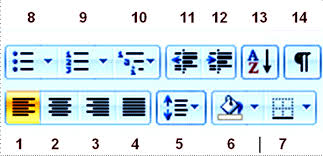 
1	2	3	Aşağıdaki işlemleri, kısayol tuşlarıyla doğru bir şekilde ok işaretiyle eşleştirin. (15 P)
Aşağıdaki düğmelerin görevlerini yazınız. (20 P)Aşağıdaki şekle bakarak MERHABA kelimesi yazılırken hangi seçenekler seçilmiştir? (10 P)
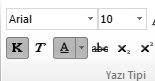 Kalın, italik, yazı tipi Arialİtalik, altı çizili, yazı tipi VerdanaKalın, altı çizili, yazı tipi ArialKalın, altı çizili, yazı tipi Times New Roman
Kelime işlemci programında (WORD) yazıyı eğik (italik) yazmak için kullanılan simge hangisidir?		C) 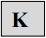 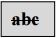 		D) 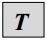 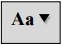 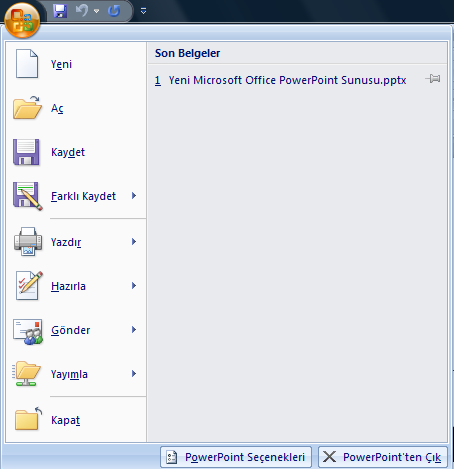 